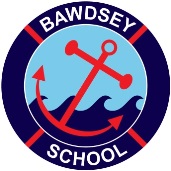 JOB DESCRIPTIONJOB TITLE: Early Years Educator for children of 2, 3, 4, 5 and 6 years of ageBASED: Bawdsey CEVCP SchoolRESPONSIBLE TO: Headteacher and class teacherJOB PURPOSE: 	To work as an effective member of the Bawdsey CEVCP School team in the provision of high quality inclusive play and learning opportunities for all children attending the setting. To work with colleagues to provide a safe, welcoming, purposeful, stimulating and encouraging environment both indoors and outdoors.  MAIN DUTIES:Planning and organisation - planning and delivery of the EYFS curriculum, indoors and outdoors, in accordance with the 7 areas of learning, characteristics of effective learningTo help set up the learning environment for the day and to help to tidy away at the end of the session, ensuring that all toys and equipment are clean and safe at all times Implementing risk assessments, as delegated, to ensure the well-being of children and adults in the settingTo assist with the planning of activities and the continual enhancement of the learning environment (quality improvement)High quality practiceKeep up-to-date with current good practice in the EYFSTo interact and play with children, supporting them to develop skills, To be flexible, responsible and caring at all timesTo recognise individual needs – Special Educational Needs (SEN) and disability, English as Additional Language (EAL) and cultural diversityTo act as a key person for a group of children and their families- as neededTo observe and record children’s developmental progress and record in their My Learning Journey – to include the two year old progress checkTo be an active member of the teamEnsuring confidentiality is maintained at all timesTo liaise with staff and parents/carers, ensuring the smooth daily running of the setting is maintained. Ensure that all concerns and complaints are dealt with in a professional manner and in accordance with the policies and proceduresAttend regular team meetings and supervisionsTo promote smooth transitions for childrenStatutory, setting and legal obligationsKnowledge and understanding of the EYFS, local safeguarding procedures and Health and Safety To ensure an up-to-date knowledge of local safeguarding children procedures and ensure these procedures are embedded in everyday practiceTo provide First Aid when necessary and contribute to keeping written records of incidents, accidents and concernsTo provide personal help to pupils who may need toileting assistance/ nappy changing. To keep abreast of current developments and legislation by attending relevant training, network meetings, and reading relevant publicationsOther To undertake any other reasonable duties as directed by the class teacher or Headteacher in accordance with the settings’ objectives and business planThis job description is not an exhaustive list of duties and the post holder will be required to undertake any other reasonable duties as discussed and directed by the class teacher or Headteacher.Person Specification for the role of EYFS practitionerEssentialDesirableEducation and TrainingConsider the level of qualifications you want, but the EYFS minimum is:Level 3 NVQ in Early Years and Childcare or equivalent qualificationGCSE Maths and English at Grade 4 or above. (Or equivalent)Up-to-date Safeguarding, Paediatric First Aid and Food Hygiene trainingEvidence of relevant Continuous Professional Development Up-to-date with latest relevant research and theoriesExperienceExperience working with EYFS children Experience of working with children from 2 yrs old to 6 yrs old.Abilities, Knowledge and SkillsSome experience of working in a child care settingAbility to work as part of a team and on own initiativeAn awareness and understanding of inclusive practiceAlso consider personal characteristics, such as:Self-reflectionTime management skillsOrganisational skillsInter-personal skillsInteraction with children Commitment to working collaboratively and positively within a teamCommitment to equal opportunitiesExperience of working in partnership with parents and carersExperience of working in partnership with other agenciesConsider:Knowledge of planning and providing for high quality childcare and educationKnowledge of supporting children’s behaviourKnowledge of SEN code of practiceOtherCommitment to attend training and other development opportunities